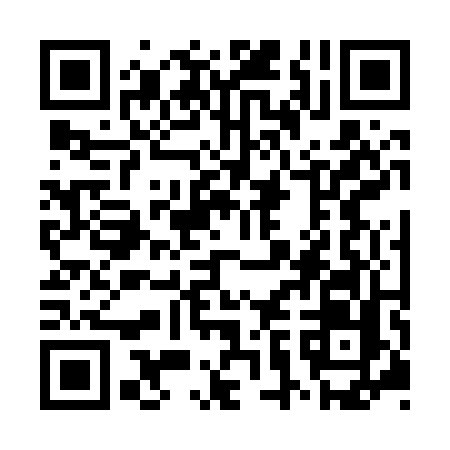 Prayer times for Vanimo, Papua New GuineaWed 1 May 2024 - Fri 31 May 2024High Latitude Method: NonePrayer Calculation Method: Muslim World LeagueAsar Calculation Method: ShafiPrayer times provided by https://www.salahtimes.comDateDayFajrSunriseDhuhrAsrMaghribIsha1Wed5:206:3112:323:536:327:402Thu5:206:3112:323:536:327:393Fri5:206:3112:323:536:327:394Sat5:206:3112:323:536:327:395Sun5:206:3112:323:546:327:396Mon5:206:3112:313:546:327:397Tue5:196:3112:313:546:327:398Wed5:196:3112:313:546:327:399Thu5:196:3112:313:546:317:3910Fri5:196:3112:313:546:317:3911Sat5:196:3112:313:546:317:3912Sun5:196:3112:313:546:317:3913Mon5:196:3112:313:546:317:3914Tue5:196:3112:313:546:317:3915Wed5:196:3112:313:546:317:3916Thu5:196:3112:313:546:317:4017Fri5:196:3212:313:556:317:4018Sat5:196:3212:313:556:317:4019Sun5:196:3212:313:556:317:4020Mon5:196:3212:313:556:317:4021Tue5:196:3212:313:556:317:4022Wed5:196:3212:323:556:317:4023Thu5:196:3212:323:556:317:4024Fri5:196:3212:323:556:317:4025Sat5:196:3212:323:566:317:4126Sun5:196:3212:323:566:317:4127Mon5:196:3312:323:566:317:4128Tue5:196:3312:323:566:327:4129Wed5:196:3312:323:566:327:4130Thu5:196:3312:323:566:327:4131Fri5:196:3312:333:576:327:42